Hi everyone, Thank you for participating in our final module about shared decision making. As mentioned during these discussions, the Agency for Healthcare Research and Quality has a longer training curriculum on this topic. If you are interested in what they provide, you can see the curriculum here: 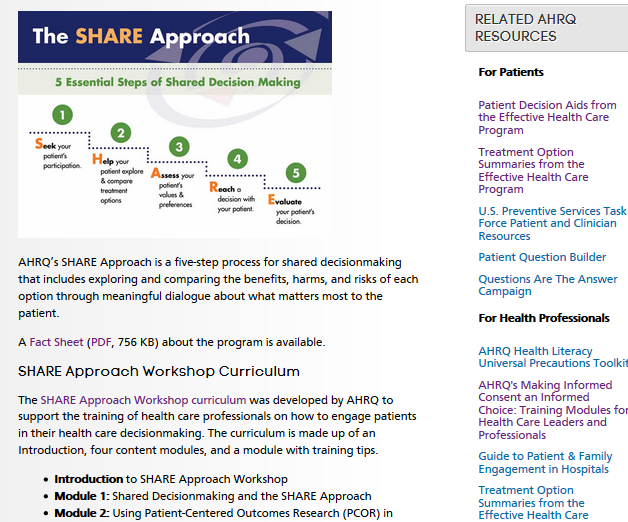 